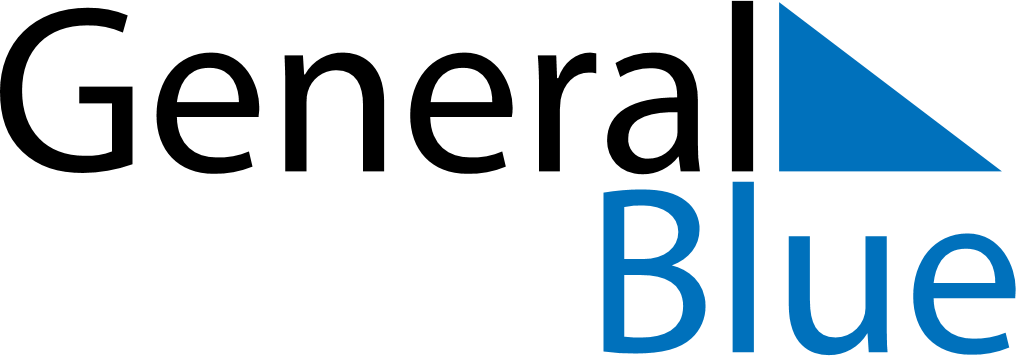 November 2023November 2023November 2023November 2023BrazilBrazilBrazilSundayMondayTuesdayWednesdayThursdayFridayFridaySaturday12334All Souls’ Day567891010111213141516171718Republic Day19202122232424252627282930